Chapter 02Professional Standards
True / False Questions
 
Multiple Choice Questions
 
Short Answer Questions
 
Essay Questions
 Chapter 02 Professional Standards Answer Key

True / False Questions
 
Multiple Choice Questions
 
Short Answer Questions
 
Essay Questions
 1.To express an opinion on financial statements, the auditor obtains reasonable assurance about whether the financial statements as a whole are free from material misstatement, whether due to fraud or error. 
 
True    False2.The auditors' report on a corporation's financial statements usually is addressed to the president of the company. 
 
True    False3.The auditors are primarily responsible for preparing the financial statements and expressing an opinion on whether they follow generally accepted auditing standards. 
 
True    False4.Partners in CPA firms usually have the responsibility for signing the audit report. 
 
True    False5.An audit is more likely to detect tax evasion than violations of antitrust laws. 
 
True    False6.The attestation standards do not supersede generally accepted auditing standards. 
 
True    False7.A peer review is generally performed by employees of the AICPA. 
 
True    False8.If the auditors discover illegal acts by a client, they ordinarily should immediately resign from the engagement. 
 
True    False9.An audit should be designed to obtain reasonable assurance of detecting non-compliance with all laws. 
 
True    False10.The pronouncements of the International Auditing and Assurance Standards Board do not override the national auditing standards of its members, even when financial statements are issued by a multinational company. 
 
True    False11.Audits of financial statements are designed to obtain reasonable assurance of detecting misstatement due to:

   
 
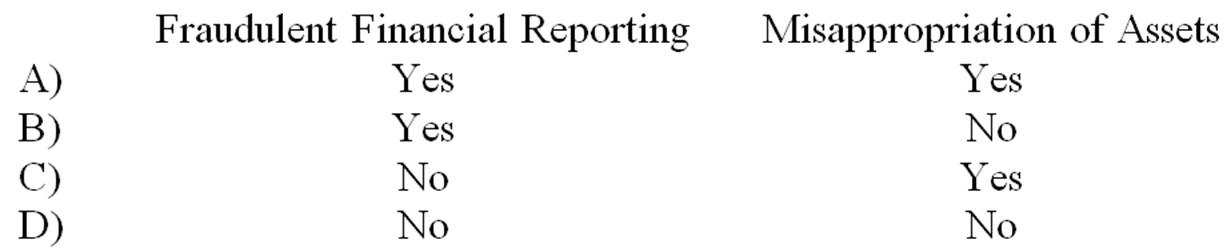 12.Financial statements are prepared following a(an) 
 
13.An attestation engagement: 
 
14.An audit provides reasonable assurance of detecting which of the following types of material illegal acts?

   
 
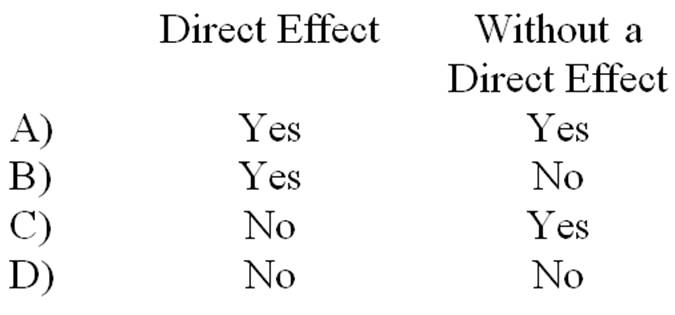 15.Which of the following is not a type of auditors' opinion? 
 
16.Which of the following is one of the elements of AICPA quality control? 
 
17.A procedure in which a quality control partner periodically tests the application of quality control procedures is most directly related to which quality control element? 
 
18.Requirements for training, independence and due professional care are included in which group of the generally accepted auditing standards of the PCAOB? 
 
19.Which of the following is a principle underlying an audit conducted in accordance with generally accepted auditing standards? 
 
20.A set of criteria used to determine measurement, recognition, representation, and disclosure of all material items appearing in the financial statements is referred to as a(n)  
 
21.An audit should be designed to obtain reasonable assurance of detecting material misstatements due to: 
 
22.Which of the following is accurate, as indicated in the principles underlying an audit?  
 
23.Which of the following is not an underlying premise of an audit? 
 
24.By definition, proper professional skepticism on an audit requires

   
 
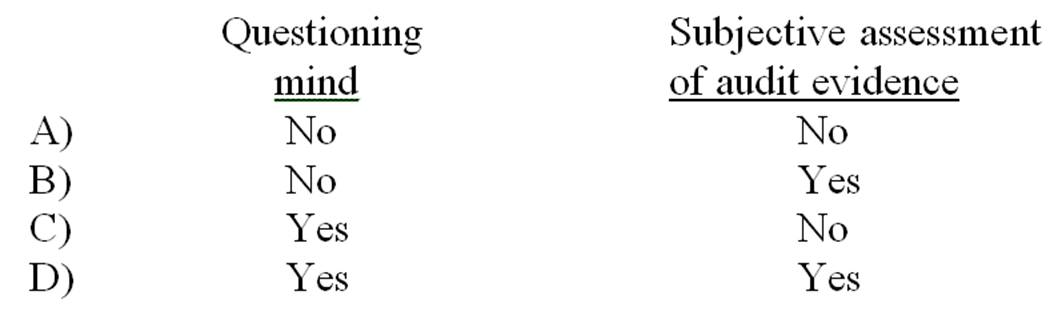 25.When a Statement Auditing Standards uses the word "should" relating to a requirement, it means that the auditor: 
 
26.An unconditional responsibility to follow an AICPA professional standard exists when the professional standard uses the term(s)

   
 
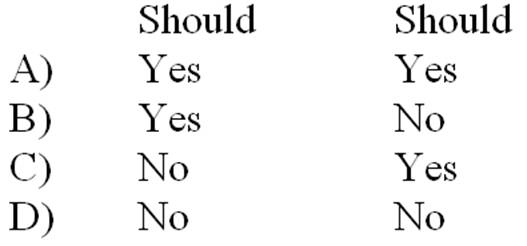 27.Which of the following best describes a portion of the auditors' responsibility regarding noncompliance with laws by clients? 
 
28.The auditors who find that the client has committed an illegal act would be most likely to withdraw from the engagement when the: 
 
29.Which of the following is not included as a part of the description of the auditor's responsibility in a nonpublic company unmodified report? 
 
30.Primary responsibility for the financial statements lies with:

   
 
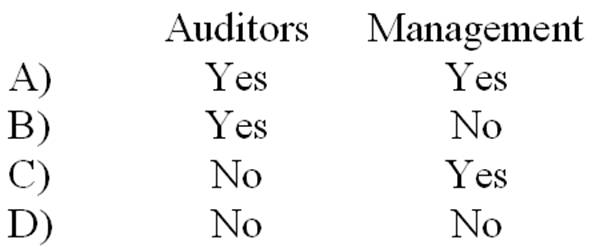 31.Which of the following is explicitly included as a part of the description of management's responsibility in an unmodified audit report? 
 
32.The auditors' report for a nonpublic company should indicate: 
 
33.The Auditing Standards Board's guidance on matters such as the purpose of an audit, the premise of an audit, and auditor personal responsibilities is included in: 
 
34.A requirement that working papers be reviewed by the supervisor, and any deficiencies be discussed with the preparer is an example of a quality control procedure in the area of: 
 
35.A requirement to design recruitment processes and procedures to help the firm select individuals meeting minimum academic requirements established by the firm is an example of a quality control procedure in the area of: 
 
36.The body that issues international pronouncements providing auditing procedural and reporting guidance is the: 
 
37.To present fairly in conformity with generally accepted accounting principles the financial statements should: 
 
38.Which of the following is not included in the auditors' standard unmodified audit report? 
 
39.An audit performed in accordance with generally accepted auditing standards generally should: 
 
40.When the auditors express an opinion on financial statements their responsibilities extend to: 
 
41.Authoritative GAAP sources include:

   
 
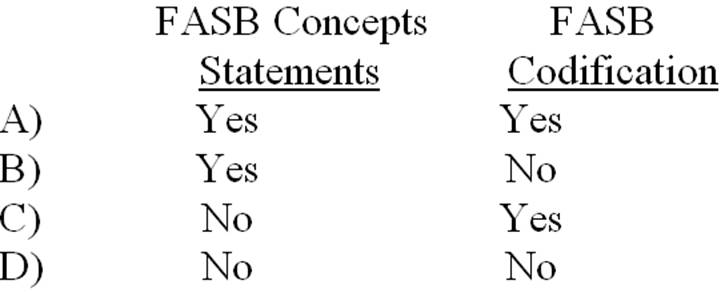 42.An investor reading the financial statements of The Sundby Corporation observes that the statements are accompanied by an unmodified auditors' report. From this the investor may conclude that: 
 
43.The auditors' report may be addressed to the company whose financial statements are being examined or to that company's: 
 
44.Which of the following best describes what is meant by generally accepted auditing standards? 
 
45.If noncompliance with a law is discovered during the audit of a publicly held company, the auditors should first: 
 
46.Which of the following is the name used to describe financial reporting frameworks other than GAAP which include: cash basis, tax basis, regulatory basis, or contractual basis?  
 
47.Which of the following statements best describes the primary purpose of Statements on Auditing Standards? 
 
48.The primary responsibility for the adequacy of disclosure in the financial statements of a publicly held company rests with the: 
 
49.Within the context of quality control, the primary purpose of continuing professional education and training activities is to enable a CPA firm to provide personnel within the firm with: 
 
50.In pursuing a CPA firm's quality control objectives, a CPA firm may maintain records indicating which partners or employees of the CPA firm were previously employed by the CPA firm's clients. Which quality control objective would this be most likely to satisfy? 
 
51.A CPA firm establishes quality control policies and procedures for deciding whether to accept a new client or continue to perform services for a current client. The primary purpose for establishing such policies and procedures is: 
 
52.Which of the following is not an element of quality control? 
 
53.Generally accepted auditing standards established by the AICPA through April of 2003: 
 
54.The Public Company Accounting Oversight Board has authority to establish which of the following relating to public companies?

   
 
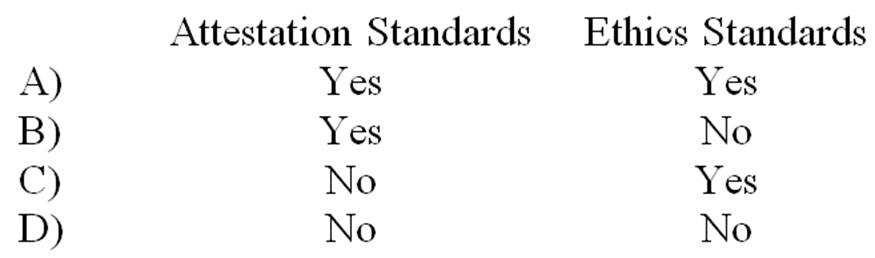 55.Which of the following is least likely to be directly examined in an inspection performed by the PCAOB? 
 
56.As compared with the US public company audit report, the international audit report: 
 
57.A peer review in which the peer reviewers study and appraise a CPA firm's system of quality control to perform accounting and auditing work is referred to as a(n): 
 
58.An engagement review form of peer review is least likely to include a peer reviewer's detailed analysis of: 
 
59.Of the following, which are current types of peer review?

   
 
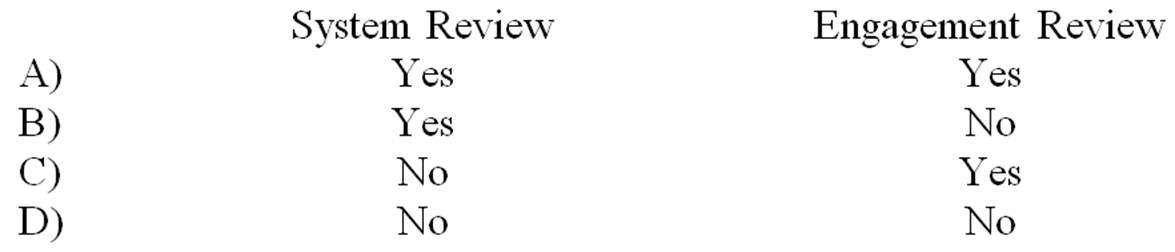 60.Indicate whether you agree or disagree with the following statements concerning a financial statement audit conducted in accordance with generally accepted auditing standards.

   
 
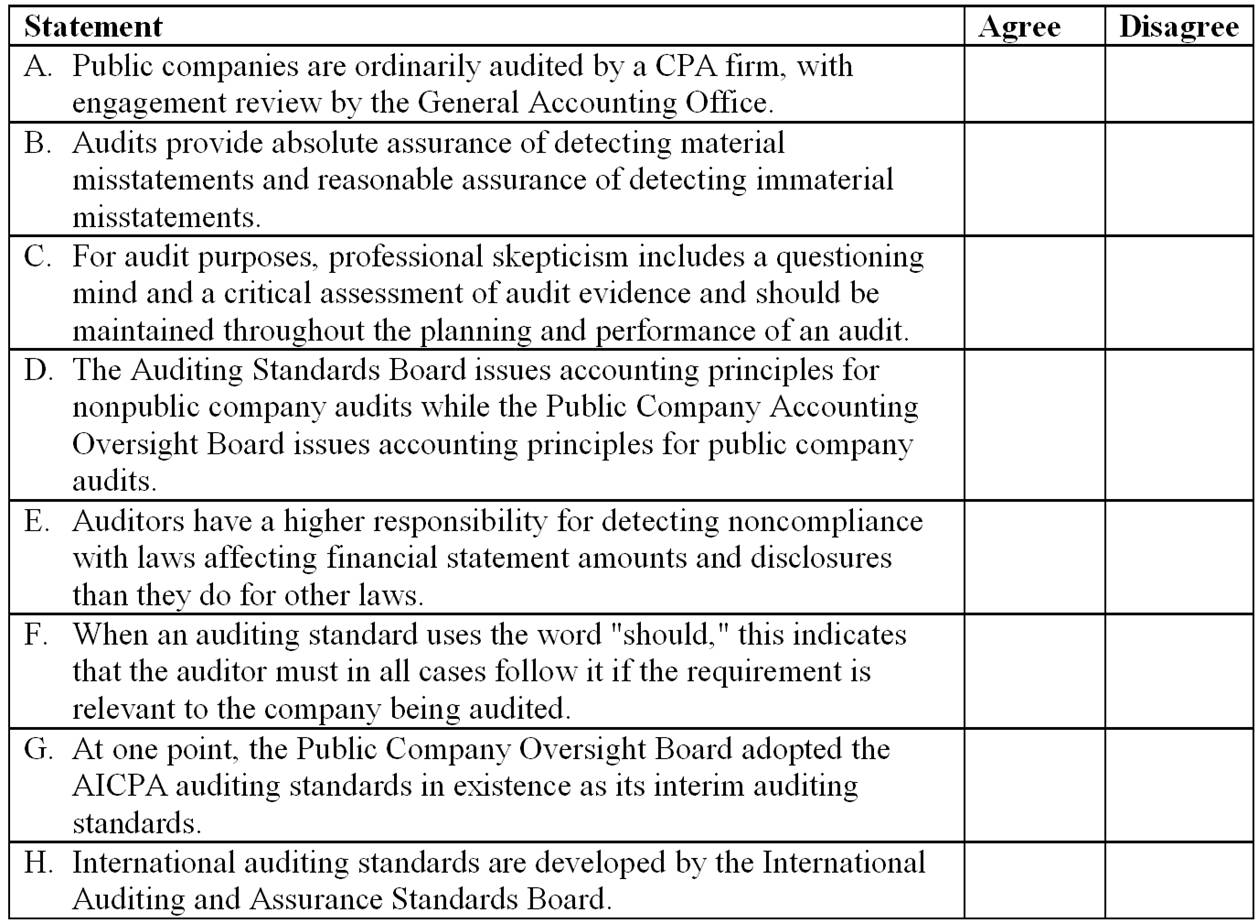 61.The standard unmodified auditors' report for audits of nonpublic companies consists of three paragraphs. Identify the three paragraphs and describe the purpose of each. 
 
62.Auditors must consider the possibility of fraud by employees or management on every audit engagement. They must also consider the possibility that the client has not complied with laws.

(a) Distinguish between employee and management fraud.
(b) Describe the auditors' responsibility for the detection of fraud in an audit.
(c) Describe the auditors' responsibility regarding noncompliance with laws by a client. 
 
1.To express an opinion on financial statements, the auditor obtains reasonable assurance about whether the financial statements as a whole are free from material misstatement, whether due to fraud or error. 
 
TRUEAACSB: Analytic
AICPA BB: Industry
AICPA FN: Decision Making
Blooms: Remember
Difficulty: 1 Easy
Learning Objective: 02-03 Discuss the auditors responsibility for detecting errors; fraud; and noncompliance with laws and regulations.
Topic: Detecting Misstatements
 2.The auditors' report on a corporation's financial statements usually is addressed to the president of the company. 
 
FALSEAACSB: Communication
AICPA BB: Industry
AICPA FN: Reporting
Blooms: Remember
Difficulty: 1 Easy
Learning Objective: 02-04 Explain the key elements of the auditors standard report.
Topic: Auditors' Reports
 3.The auditors are primarily responsible for preparing the financial statements and expressing an opinion on whether they follow generally accepted auditing standards. 
 
FALSEAACSB: Communication
AICPA BB: Industry
AICPA FN: Reporting
Blooms: Remember
Difficulty: 2 Medium
Learning Objective: 02-04 Explain the key elements of the auditors standard report.
Topic: Auditors' Reports
 4.Partners in CPA firms usually have the responsibility for signing the audit report. 
 
TRUEAACSB: Communication
AICPA BB: Industry
AICPA FN: Reporting
Blooms: Remember
Difficulty: 2 Medium
Learning Objective: 02-04 Explain the key elements of the auditors standard report.
Topic: Auditors' Reports
 5.An audit is more likely to detect tax evasion than violations of antitrust laws. 
 
TRUEAACSB: Communication
AICPA BB: Critical Thinking
AICPA FN: Reporting
Blooms: Understand
Difficulty: 3 Hard
Learning Objective: 02-04 Explain the key elements of the auditors standard report.
Topic: Auditors' Reports
 6.The attestation standards do not supersede generally accepted auditing standards. 
 
TRUEAACSB: Analytic
AICPA BB: Industry
AICPA FN: Decision Making
Blooms: Remember
Difficulty: 2 Medium
Learning Objective: 02-06 Describe the attestation standards.
Topic: Attestation Standards
 7.A peer review is generally performed by employees of the AICPA. 
 
FALSEAACSB: Analytic
AICPA BB: Industry
AICPA FN: Decision Making
Blooms: Remember
Difficulty: 2 Medium
Learning Objective: 02-07 Describe the quality control standards and their purposes.
Topic: Quality Control
 8.If the auditors discover illegal acts by a client, they ordinarily should immediately resign from the engagement. 
 
FALSEAACSB: Analytic
AICPA BB: Industry
AICPA FN: Decision Making
Blooms: Remember
Difficulty: 2 Medium
Learning Objective: 02-03 Discuss the auditors responsibility for detecting errors; fraud; and noncompliance with laws and regulations.
Topic: Detecting Misstatements
 9.An audit should be designed to obtain reasonable assurance of detecting non-compliance with all laws. 
 
FALSEAACSB: Analytic
AICPA BB: Industry
AICPA FN: Decision Making
Blooms: Remember
Difficulty: 2 Medium
Learning Objective: 02-02 Identify the nature and underlying principles of generally accepted auditing standards.
Topic: Auditing Standards
 10.The pronouncements of the International Auditing and Assurance Standards Board do not override the national auditing standards of its members, even when financial statements are issued by a multinational company. 
 
TRUEAACSB: Communication
AACSB: Diversity
AICPA BB: Global
AICPA BB: Industry
AICPA FN: Decision Making
AICPA FN: Reporting
Blooms: Remember
Difficulty: 2 Medium
Learning Objective: 02-08 Explain the status of international accounting and auditing standards and the content of the international audit report.
Topic: International Standards
 11.Audits of financial statements are designed to obtain reasonable assurance of detecting misstatement due to:

   
 
AACSB: Reflective Thinking
AICPA BB: Critical Thinking
AICPA FN: Decision Making
Blooms: Understand
Difficulty: 3 Hard
Learning Objective: 02-03 Discuss the auditors responsibility for detecting errors; fraud; and noncompliance with laws and regulations.
Topic: Detecting Misstatements
 12.Financial statements are prepared following a(an) 
 
AACSB: Analytic
AICPA BB: Industry
AICPA FN: Decision Making
Blooms: Remember
Difficulty: 2 Medium
Learning Objective: 02-02 Identify the nature and underlying principles of generally accepted auditing standards.
Topic: Auditing Standards
 13.An attestation engagement: 
 
AACSB: Reflective Thinking
AICPA BB: Critical Thinking
AICPA FN: Decision Making
Blooms: Understand
Difficulty: 3 Hard
Learning Objective: 02-06 Describe the attestation standards.
Topic: Attestation Standards
 14.An audit provides reasonable assurance of detecting which of the following types of material illegal acts?

   
 
AACSB: Analytic
AICPA BB: Industry
AICPA FN: Decision Making
Blooms: Remember
Difficulty: 2 Medium
Learning Objective: 02-03 Discuss the auditors responsibility for detecting errors; fraud; and noncompliance with laws and regulations.
Topic: Detecting Misstatements
 15.Which of the following is not a type of auditors' opinion? 
 
AACSB: Communication
AACSB: Reflective Thinking
AICPA BB: Industry
AICPA FN: Reporting
Blooms: Understand
Difficulty: 2 Medium
Learning Objective: 02-04 Explain the key elements of the auditors standard report.
Learning Objective: 02-05 Discuss the other types of reports that are issued by auditors.
Topic: Auditors' Reports
 16.Which of the following is one of the elements of AICPA quality control? 
 
AACSB: Reflective Thinking
AICPA BB: Critical Thinking
AICPA FN: Decision Making
Blooms: Understand
Difficulty: 3 Hard
Learning Objective: 02-07 Describe the quality control standards and their purposes.
Topic: Quality Control
 17.A procedure in which a quality control partner periodically tests the application of quality control procedures is most directly related to which quality control element? 
 
AACSB: Reflective Thinking
AICPA BB: Critical Thinking
AICPA FN: Decision Making
Blooms: Understand
Difficulty: 3 Hard
Learning Objective: 02-07 Describe the quality control standards and their purposes.
Topic: Quality Control
 18.Requirements for training, independence and due professional care are included in which group of the generally accepted auditing standards of the PCAOB? 
 
AACSB: Analytic
AICPA BB: Industry
AICPA FN: Decision Making
Blooms: Remember
Difficulty: 2 Medium
Learning Objective: 02-02 Identify the nature and underlying principles of generally accepted auditing standards.
Topic: Auditing Standards
 19.Which of the following is a principle underlying an audit conducted in accordance with generally accepted auditing standards? 
 
AACSB: Reflective Thinking
AICPA BB: Critical Thinking
AICPA FN: Decision Making
Blooms: Understand
Difficulty: 3 Hard
Learning Objective: 02-04 Explain the key elements of the auditors standard report.
Topic: Auditors' Reports
 20.A set of criteria used to determine measurement, recognition, representation, and disclosure of all material items appearing in the financial statements is referred to as a(n)  
 
AACSB: Analytic
AICPA BB: Industry
AICPA FN: Decision Making
Blooms: Remember
Difficulty: 1 Easy
Learning Objective: 02-02 Identify the nature and underlying principles of generally accepted auditing standards.
Topic: Auditing Standards
 21.An audit should be designed to obtain reasonable assurance of detecting material misstatements due to: 
 
AACSB: Reflective Thinking
AICPA BB: Critical Thinking
AICPA FN: Decision Making
Blooms: Understand
Difficulty: 3 Hard
Learning Objective: 02-03 Discuss the auditors responsibility for detecting errors; fraud; and noncompliance with laws and regulations.
Topic: Detecting Misstatements
 22.Which of the following is accurate, as indicated in the principles underlying an audit?  
 
AACSB: Analytic
AICPA BB: Industry
AICPA FN: Decision Making
Blooms: Remember
Difficulty: 2 Medium
Learning Objective: 02-02 Identify the nature and underlying principles of generally accepted auditing standards.
Topic: Auditing Standards
 23.Which of the following is not an underlying premise of an audit? 
 
AACSB: Communication
AICPA BB: Critical Thinking
AICPA FN: Reporting
Blooms: Understand
Difficulty: 3 Hard
Learning Objective: 02-04 Explain the key elements of the auditors standard report.
Topic: Auditors' Reports
 24.By definition, proper professional skepticism on an audit requires

   
 
AACSB: Reflective Thinking
AICPA BB: Critical Thinking
AICPA FN: Decision Making
Blooms: Understand
Difficulty: 3 Hard
Learning Objective: 02-02 Identify the nature and underlying principles of generally accepted auditing standards.
Topic: Auditing Standards
 25.When a Statement Auditing Standards uses the word "should" relating to a requirement, it means that the auditor: 
 
AACSB: Reflective Thinking
AICPA BB: Critical Thinking
AICPA FN: Decision Making
Blooms: Understand
Difficulty: 3 Hard
Learning Objective: 02-02 Identify the nature and underlying principles of generally accepted auditing standards.
Topic: Auditing Standards
 26.An unconditional responsibility to follow an AICPA professional standard exists when the professional standard uses the term(s)

   
 
AACSB: Analytic
AICPA BB: Industry
AICPA FN: Decision Making
Blooms: Remember
Difficulty: 2 Medium
Learning Objective: 02-02 Identify the nature and underlying principles of generally accepted auditing standards.
Topic: Auditing Standards
 27.Which of the following best describes a portion of the auditors' responsibility regarding noncompliance with laws by clients? 
 
AACSB: Analytic
AICPA BB: Industry
AICPA FN: Decision Making
Blooms: Remember
Difficulty: 2 Medium
Learning Objective: 02-03 Discuss the auditors responsibility for detecting errors; fraud; and noncompliance with laws and regulations.
Topic: Detecting Misstatements
 28.The auditors who find that the client has committed an illegal act would be most likely to withdraw from the engagement when the: 
 
AACSB: Analytic
AICPA BB: Industry
AICPA FN: Decision Making
Blooms: Remember
Difficulty: 2 Medium
Learning Objective: 02-03 Discuss the auditors responsibility for detecting errors; fraud; and noncompliance with laws and regulations.
Topic: Detecting Misstatements
 29.Which of the following is not included as a part of the description of the auditor's responsibility in a nonpublic company unmodified report? 
 
AACSB: Communication
AICPA BB: Industry
AICPA FN: Reporting
Blooms: Remember
Difficulty: 2 Medium
Learning Objective: 02-04 Explain the key elements of the auditors standard report.
Topic: Auditors' Reports
 30.Primary responsibility for the financial statements lies with:

   
 
AACSB: Communication
AICPA BB: Industry
AICPA FN: Reporting
Blooms: Remember
Difficulty: 2 Medium
Learning Objective: 02-04 Explain the key elements of the auditors standard report.
Topic: Auditors' Reports
 31.Which of the following is explicitly included as a part of the description of management's responsibility in an unmodified audit report? 
 
AACSB: Analytic
AICPA BB: Industry
AICPA FN: Decision Making
Blooms: Remember
Difficulty: 2 Medium
Learning Objective: 02-02 Identify the nature and underlying principles of generally accepted auditing standards.
Topic: Auditing Standards
 32.The auditors' report for a nonpublic company should indicate: 
 
AACSB: Analytic
AICPA BB: Industry
AICPA FN: Decision Making
Blooms: Remember
Difficulty: 2 Medium
Learning Objective: 02-02 Identify the nature and underlying principles of generally accepted auditing standards.
Topic: Auditing Standards
 33.The Auditing Standards Board's guidance on matters such as the purpose of an audit, the premise of an audit, and auditor personal responsibilities is included in: 
 
AACSB: Analytic
AICPA BB: Industry
AICPA FN: Decision Making
Difficulty: 2 Medium
Learning Objective: 02-02 Identify the nature and underlying principles of generally accepted auditing standards.
Topic: Auditing Standards
 34.A requirement that working papers be reviewed by the supervisor, and any deficiencies be discussed with the preparer is an example of a quality control procedure in the area of: 
 
AACSB: Reflective Thinking
AICPA BB: Critical Thinking
AICPA FN: Decision Making
Blooms: Understand
Difficulty: 3 Hard
Learning Objective: 02-07 Describe the quality control standards and their purposes.
Topic: Quality Control
 35.A requirement to design recruitment processes and procedures to help the firm select individuals meeting minimum academic requirements established by the firm is an example of a quality control procedure in the area of: 
 
AACSB: Reflective Thinking
AICPA BB: Critical Thinking
AICPA FN: Decision Making
Blooms: Understand
Difficulty: 3 Hard
Learning Objective: 02-07 Describe the quality control standards and their purposes.
Topic: Quality Control
 36.The body that issues international pronouncements providing auditing procedural and reporting guidance is the: 
 
AACSB: Communication
AACSB: Diversity
AICPA BB: Global
AICPA BB: Industry
AICPA FN: Decision Making
AICPA FN: Reporting
Difficulty: 2 Medium
Learning Objective: 02-08 Explain the status of international accounting and auditing standards and the content of the international audit report.
Topic: International Standards
 37.To present fairly in conformity with generally accepted accounting principles the financial statements should: 
 
AACSB: Analytic
AICPA BB: Industry
AICPA FN: Decision Making
Blooms: Remember
Difficulty: 2 Medium
Learning Objective: 02-02 Identify the nature and underlying principles of generally accepted auditing standards.
Topic: Auditing Standards
 38.Which of the following is not included in the auditors' standard unmodified audit report? 
 
AACSB: Communication
AICPA BB: Industry
AICPA FN: Reporting
Blooms: Remember
Difficulty: 2 Medium
Learning Objective: 02-04 Explain the key elements of the auditors standard report.
Topic: Auditors' Reports
 39.An audit performed in accordance with generally accepted auditing standards generally should: 
 
AACSB: Analytic
AICPA BB: Industry
AICPA FN: Reporting
Blooms: Remember
Difficulty: 2 Medium
Learning Objective: 02-02 Identify the nature and underlying principles of generally accepted auditing standards.
Source: AICPA
Topic: Auditing Standards
 40.When the auditors express an opinion on financial statements their responsibilities extend to: 
 
AACSB: Communication
AICPA BB: Industry
AICPA FN: Reporting
Blooms: Remember
Difficulty: 2 Medium
Learning Objective: 02-04 Explain the key elements of the auditors standard report.
Source: AICPA
Topic: Auditors' Reports
 41.Authoritative GAAP sources include:

   
 
AACSB: Communication
AICPA BB: Critical Thinking
AICPA FN: Reporting
Blooms: Understand
Difficulty: 3 Hard
Learning Objective: 02-04 Explain the key elements of the auditors standard report.
Topic: Auditors' Reports
 42.An investor reading the financial statements of The Sundby Corporation observes that the statements are accompanied by an unmodified auditors' report. From this the investor may conclude that: 
 
AACSB: Communication
AICPA BB: Critical Thinking
AICPA FN: Reporting
Blooms: Understand
Difficulty: 3 Hard
Learning Objective: 02-04 Explain the key elements of the auditors standard report.
Source: AICPA
Topic: Auditors' Reports
 43.The auditors' report may be addressed to the company whose financial statements are being examined or to that company's: 
 
AACSB: Communication
AICPA BB: Industry
AICPA FN: Reporting
Blooms: Remember
Difficulty: 2 Medium
Learning Objective: 02-04 Explain the key elements of the auditors standard report.
Source: AICPA
Topic: Auditors' Reports
 44.Which of the following best describes what is meant by generally accepted auditing standards? 
 
AACSB: Analytic
AICPA BB: Industry
AICPA FN: Decision Making
Blooms: Remember
Difficulty: 2 Medium
Learning Objective: 02-02 Identify the nature and underlying principles of generally accepted auditing standards.
Source: AICPA
Topic: Auditing Standards
 45.If noncompliance with a law is discovered during the audit of a publicly held company, the auditors should first: 
 
AACSB: Reflective Thinking
AICPA BB: Critical Thinking
AICPA FN: Decision Making
Blooms: Understand
Difficulty: 3 Hard
Learning Objective: 02-03 Discuss the auditors responsibility for detecting errors; fraud; and noncompliance with laws and regulations.
Source: AICPA
Topic: Detecting Misstatements
 46.Which of the following is the name used to describe financial reporting frameworks other than GAAP which include: cash basis, tax basis, regulatory basis, or contractual basis?  
 
AACSB: Analytic
AICPA BB: Industry
AICPA FN: Decision Making
Blooms: Remember
Difficulty: 1 Easy
Learning Objective: 02-02 Identify the nature and underlying principles of generally accepted auditing standards.
Source: AICPA
Topic: Auditing Standards
 47.Which of the following statements best describes the primary purpose of Statements on Auditing Standards? 
 
AACSB: Reflective Thinking
AICPA BB: Industry
AICPA FN: Decision Making
Blooms: Understand
Difficulty: 2 Medium
Learning Objective: 02-02 Identify the nature and underlying principles of generally accepted auditing standards.
Source: AICPA
Topic: Auditing Standards
 48.The primary responsibility for the adequacy of disclosure in the financial statements of a publicly held company rests with the: 
 
AACSB: Communication
AICPA BB: Industry
AICPA FN: Reporting
Blooms: Remember
Difficulty: 1 Easy
Learning Objective: 02-04 Explain the key elements of the auditors standard report.
Source: AICPA
Topic: Auditors' Reports
 49.Within the context of quality control, the primary purpose of continuing professional education and training activities is to enable a CPA firm to provide personnel within the firm with: 
 
AACSB: Reflective Thinking
AICPA BB: Critical Thinking
AICPA FN: Decision Making
Blooms: Understand
Difficulty: 3 Hard
Learning Objective: 02-07 Describe the quality control standards and their purposes.
Source: AICPA
Topic: Quality Control
 50.In pursuing a CPA firm's quality control objectives, a CPA firm may maintain records indicating which partners or employees of the CPA firm were previously employed by the CPA firm's clients. Which quality control objective would this be most likely to satisfy? 
 
AACSB: Reflective Thinking
AICPA BB: Critical Thinking
AICPA FN: Decision Making
Blooms: Understand
Difficulty: 3 Hard
Learning Objective: 02-07 Describe the quality control standards and their purposes.
Source: AICPA
Topic: Quality Control
 51.A CPA firm establishes quality control policies and procedures for deciding whether to accept a new client or continue to perform services for a current client. The primary purpose for establishing such policies and procedures is: 
 
AACSB: Reflective Thinking
AICPA BB: Industry
AICPA FN: Decision Making
Difficulty: 2 Medium
Learning Objective: 02-07 Describe the quality control standards and their purposes.
Source: AICPA
Topic: Quality Control
 52.Which of the following is not an element of quality control? 
 
AACSB: Analytic
AICPA BB: Industry
AICPA FN: Decision Making
Blooms: Remember
Difficulty: 2 Medium
Learning Objective: 02-07 Describe the quality control standards and their purposes.
Source: AICPA
Topic: Quality Control
 53.Generally accepted auditing standards established by the AICPA through April of 2003: 
 
AACSB: Reflective Thinking
AICPA BB: Industry
AICPA FN: Decision Making
Blooms: Understand
Difficulty: 2 Medium
Learning Objective: 02-02 Identify the nature and underlying principles of generally accepted auditing standards.
Topic: Auditing Standards
 54.The Public Company Accounting Oversight Board has authority to establish which of the following relating to public companies?

   
 
AACSB: Reflective Thinking
AICPA BB: Critical Thinking
AICPA FN: Decision Making
Blooms: Understand
Difficulty: 3 Hard
Learning Objective: 02-01 Describe the authority of the two types of auditing standards in effect in the United States-AICPA generally accepted auditing standards and PCAOB standards.
Learning Objective: 02-06 Describe the attestation standards.
Topic: Attestation Standards
Topic: Auditing Standards
 55.Which of the following is least likely to be directly examined in an inspection performed by the PCAOB? 
 
AACSB: Reflective Thinking
AICPA BB: Industry
AICPA FN: Decision Making
Blooms: Understand
Difficulty: 2 Medium
Learning Objective: 02-07 Describe the quality control standards and their purposes.
Topic: Quality Control
 56.As compared with the US public company audit report, the international audit report: 
 
AACSB: Reflective Thinking
AICPA BB: Critical Thinking
AICPA BB: Global
AICPA FN: Decision Making
AICPA FN: Reporting
Blooms: Understand
Difficulty: 3 Hard
Learning Objective: 02-08 Explain the status of international accounting and auditing standards and the content of the international audit report.
Topic: International Standards
 57.A peer review in which the peer reviewers study and appraise a CPA firm's system of quality control to perform accounting and auditing work is referred to as a(n): 
 
AACSB: Reflective Thinking
AICPA BB: Critical Thinking
AICPA FN: Decision Making
Difficulty: 3 Hard
Learning Objective: 02-07 Describe the quality control standards and their purposes.
Topic: Quality Control
 58.An engagement review form of peer review is least likely to include a peer reviewer's detailed analysis of: 
 
AACSB: Reflective Thinking
AICPA BB: Critical Thinking
AICPA FN: Decision Making
Blooms: Understand
Difficulty: 3 Hard
Learning Objective: 02-07 Describe the quality control standards and their purposes.
Topic: Quality Control
 59.Of the following, which are current types of peer review?

   
 
AACSB: Reflective Thinking
AICPA BB: Industry
AICPA FN: Decision Making
Blooms: Understand
Difficulty: 2 Medium
Learning Objective: 02-07 Describe the quality control standards and their purposes.
Topic: Quality Control
 60.Indicate whether you agree or disagree with the following statements concerning a financial statement audit conducted in accordance with generally accepted auditing standards.

   
 
A. Disagree
B. Disagree
C. Agree
D. Disagree (auditing standards, not accounting principles)
E. Agree
F. Disagree
G. Agree
H. AgreeAACSB: Communication
AACSB: Diversity
AACSB: Reflective Thinking
AICPA BB: Global
AICPA BB: Industry
AICPA FN: Decision Making
AICPA FN: Reporting
Blooms: Understand
Difficulty: 2 Medium
Learning Objective: 02-02 Identify the nature and underlying principles of generally accepted auditing standards.
Learning Objective: 02-03 Discuss the auditors responsibility for detecting errors; fraud; and noncompliance with laws and regulations.
Learning Objective: 02-08 Explain the status of international accounting and auditing standards and the content of the international audit report.
Topic: Auditing Standards
Topic: Detecting Misstatements
Topic: International Standards
 61.The standard unmodified auditors' report for audits of nonpublic companies consists of three paragraphs. Identify the three paragraphs and describe the purpose of each. 
 
• Introductory paragraph--describes the financial statements being auditing and the responsibilities of management and the auditors.
• Scope paragraph--describes the nature of an audit and indicates whether the audit was performed in accordance with generally accepted auditing standards.
• Opinion paragraph--expresses the auditors' opinion on the financial statements.AACSB: Communication
AICPA BB: Industry
AICPA FN: Reporting
Blooms: Understand
Difficulty: 1 Easy
Learning Objective: 02-04 Explain the key elements of the auditors standard report.
Topic: Auditors' Reports
 62.Auditors must consider the possibility of fraud by employees or management on every audit engagement. They must also consider the possibility that the client has not complied with laws.

(a) Distinguish between employee and management fraud.
(b) Describe the auditors' responsibility for the detection of fraud in an audit.
(c) Describe the auditors' responsibility regarding noncompliance with laws by a client. 
 
(a) Employee fraud is dishonest actions by lower level employees that occur within a company despite management's efforts to prevent such actions. Management fraud occurs when the top executives of a company deliberately deceive stockholders, creditors, and the auditors by misstating the financial statements.
(b) The auditors have a responsibility to design the audit to provide reasonable assurance of detecting material errors and fraud and to conduct the audit with due care and skepticism.
(c) An audit cannot be relied upon to detect all noncompliance with laws by the client. For laws which have a direct and material effect on the financial statement amounts, the responsibility for detection is the same as that for errors and fraud--that is to design the audit to provide reasonable assurance of detection. For other laws (those having an indirect effect on the financial statement amounts), an audit does not provide reasonable assurance of detection.AACSB: Reflective Thinking
AICPA BB: Critical Thinking
AICPA FN: Decision Making
Blooms: Understand
Difficulty: 3 Hard
Learning Objective: 02-03 Discuss the auditors responsibility for detecting errors; fraud; and noncompliance with laws and regulations.
Topic: Detecting Misstatements
 